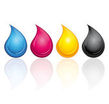 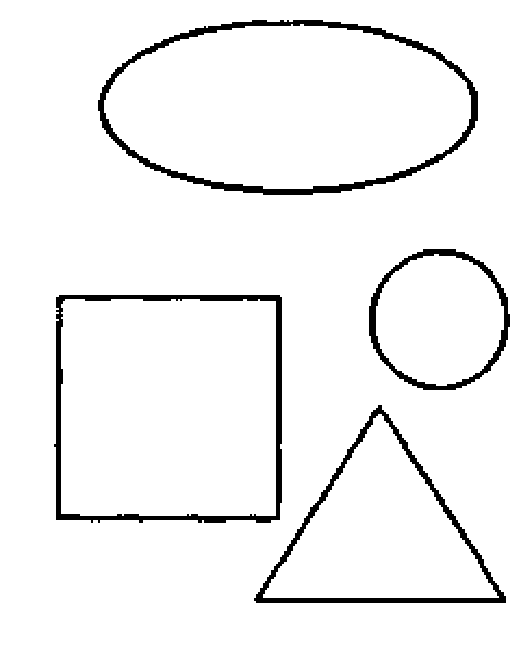 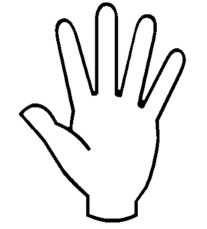 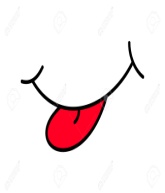   ?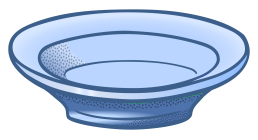 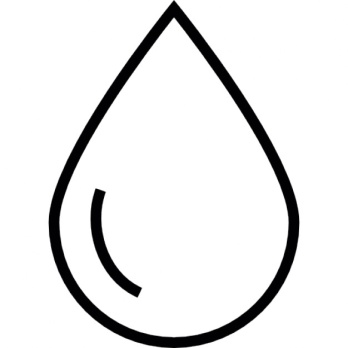 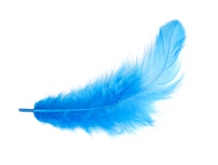 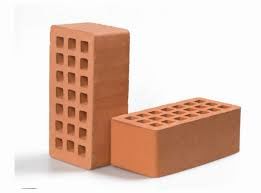 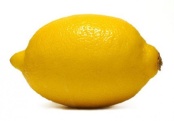 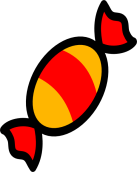 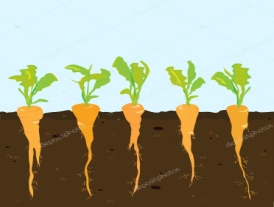 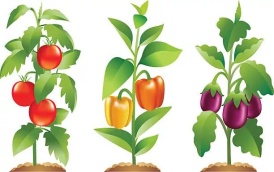   ?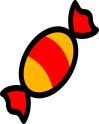 